 В соответствии со статьей 12.1. Федерального закона от 24.06.2002 №101-ФЗ «Об обороте земель сельскохозяйственного назначения», на основании публикации в газете «Илецкая Защита» от 01.08.2019 № 56 (11304) и протокола общего собрания участников общей долевой собственности СПК «40 лет Октября» Соль-Илецкого городского округа Оренбургской области от 08.11.2019  постановляю:1. Утвердить список невостребованных земельных долей, расположенных  на территории Перовского территориального отдела в количестве 285 долей, согласно приложению к данному постановлению.2.  Обратиться в суд, с требованием о признании права муниципальной собственности на данные земельные доли за администрацией муниципального образования  Соль-Илецкий городской округ Оренбургской области.          3. Контроль за исполнением настоящего постановления оставляю за собой.4. Постановление вступает в силу после его официального опубликования (обнародования).Глава муниципального образования Соль-Илецкий городской округ                                                         А.А.КузьминРазослано: в прокуратуру Соль-Илецкого района, организационный  отдел, юридический отдел,   управлению  сельского   хозяйства,  Перовский территориальный отделСписок невостребованных земельных долей в праве общей долевой собственности на земельный участок из земель сельскохозяйственного назначения с местоположением: Оренбургская область, Соль-Илецкий городской округ, Перовский территориальный отдел, СПК «40 лет Октября»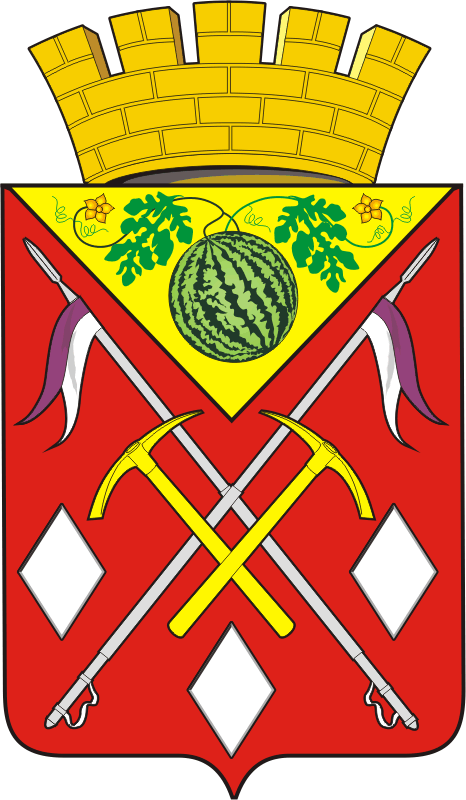 АДМИНИСТРАЦИЯМУНИЦИПАЛЬНОГО ОБРАЗОВАНИЯСОЛЬ-ИЛЕЦКИЙ ГОРОДСКОЙ ОКРУГОРЕНБУРГСКОЙ ОБЛАСТИПОСТАНОВЛЕНИЕот 24.12.2019 № 2668-п«Об утверждении списка невостребованных     земельных долей, расположенных на территории Перовского территориального отдела»            Приложение к постановлению                                                                          администрации муниципального                                                                 образования Соль-Илецкий                                              городской округот 24.12.2019 № 2668-п	                                                №п/пФ.И.О. собственникаПлощадь земельного участка (га )№п/пФ.И.О. собственникаПлощадь земельного участка (га )Асман Ольга Андреевна           16,3Асман Артур Эрнстович           16,3   Асман Иван Эрнстович           16,3Асман Людмила Александровна           16,3 Асман Татьяна Артуровна           16.3Асман Отто Эрнстович           16,3 Астафьева Ирина Федоровна           16.3   Анисимова Лидия Романовна           16.3 Анисимов Иван Николаевич           16.3Андреева Мария Нестеровна           16,3 Бургардт Виктор Иванович           16,3Бургардт Галина Ивановна           16.3 Бургардт Виталий Яковлевич           16,3 Бургардт Эмма Фридриховна           16.3Бургардт Мария Яковлевна           16,3Бургардт Аделина Яковлевна           16,3Бургардт Яков Алексеевич           16,3Бургардт Александр Иванович           16.3 Бургардт Отылия Бенгардовна           16,3 Бургардт Иван Александрович           16,3 Бургардт Анна Оттовна           16,3Бексултанова Гульнара Кабидуловна           16,3Бражникова Евдокия Михайловна           16,3 Байербах Анна Васильевна           16,3Байербах Александр Антонович           16,3Байербах Александр Эмильянович           16,3Байербах Нина Васильевна           16,3Байербах Иван Иванович           16,3Байербах Анна Христьяновна           16,3Байербах Иван Давыдович           16,3Байербах Эмиль Васильевич           16,3     Байербах Аделина Карловна           16,3Байербах Иван Эмильянович           16,3Бровченко Борис Николаевич            16,3Бих Эмиль Робертович            16,3Бих Елена Давыдовна            16,3Бих Иван Робертович            16,3Бих Марта Романовна            16,3Бих Роберт Рейнгольдович            16,3Бих Ольга Фридриховна            16,3Бих Марта Давыдовна            16,3  Бих Василий Робертович            16,3Бих Ольга Ивановна            16,3Баранова Аделина Адольфовна            16,3Баранов Рудольф Валентинович            16,3Баранов Анатолий Рудольфович            16,3Баранова Вера Михайловна            16,3Баранов Сергей Рудольфович            16,3 Вернер Сергей Эконович            16,3 Вернер Лариса Николаевна            16,3 Гельгорн Роберт Александрович            16,3Гельгорн Анна Готлибовна            16,3Гельгорн Александр Робертович            16,3 Гугенгеймер Леонид Анатольевич            16,3Демке Владимир Яковлевич            16,3Демке Елизавета Егоровна            16,3Демке Андрей Робертович            16,3Демке Валентина Сергеевна            16,3Демке Галина Оттовна            16,3Демке Яков Яковлевич            16,3Демке Иван Яковлевич            16,3Демке Иван Робертович            16,3 Демке Адалина Эдуардовна            16,3Демке Николай Андреевич            16,3Демке Николай Яковлевич            16,3Демке Валентина Федоровна            16,3Демке Яков Робертович            16,3Демке Мария Адамовна            16,3 Демке Александр Яковлевич            16,3Домдай Александр Васильевич            16,3    Домдай Валентина Ивановна            16,3Домдай Эльза Александровна            16,3  Досковский Александр Ильич            16,3 Деганд Виктор Кондратьевич           16,3Досковская Мария Дмитриевна           16,3Имель Лидия Викторовна           16,3Кизон Николай Евгеньевич           16,3 Кизон Лидия Ивановна           16,3 Кизон Елизавета Давыдовна           16,3Кох Иван Иванович           16,3   Кох Ильза Ивановна           16,3Кох Владимир Иванович           16,3Кузмаул Готлиб Готлибович           16,3 Кузмаул Аделина Рейтгольдовна           16,3Кузмаул Эмиль Готлибович           16,3    Кузмаул Андрей Андреевич           16,3 Кузмаул Готлиб Андреевич           16,3 Кузмаул Лидия Васильевна           16,3Кузмаул Анна Гербертовна           16,3Кузмаул Анна Антоновна           16,3Кузмаул Владимир Данилович           16,3 Кузмаул Антон Андреевич           16,3 Кузмаул Лидия Робертовна           16,3 Кремер Рудольф Рудольфович           16,3 Кремер Ольга Борисовна           16,3Кремер Роман Романович           16,3 Кремер Сергей Романович           16,3 Кремер Иван Романович           16,3Кремер Лилия Христьяновна           16,3 Кремер Эмилия Андреевна           16,3 Кремер Роман Христьянович           16,3 Кремер Отто Эмильянович           16,3 Кремер Владимир Васильевич           16,3 Кремер Ирина Вильгельмовна           16,3Кремер Андрей Андреевич           16,3Кремер Василий Рудольфович           16,3 Кремер Эмма Готлибовна           16,3 Кремер Елена Эмильяновна           16,3 Кремер Галина Тимофеевна           16,3Кремер Андрей Романович           16,3Кремер Елена Юрьевна           16,3Кузьминская Александра Филипповна           32,6  Кремер Валентина Ивановна           16,3Кремер Марта Антоновна           16,3 Капп Василий Иванович           16,3Костин Александр Александрович           16,3 Копылова Вера Семеновна           16,3 Косарева Анна Ильинична           16,3 Лангаева Галина Викторовна           16,3 Мартын Ирина Яковлевна           16,3 Мартын Сергей Яковлевич           16,3 Мартын Андрей Яковлевич           16,3Мартын Ольга Оттовна           16,3 Мартын Яков Христьянович           16,3Мартын Лилия Антоновна           16,3Мартын Владимир Викторович           16,3Мартын Наталья Васильевна           16,3Мартын Валентина Оттовна           16,3Мартын Паулина Христьяновна           16,3   Мартын Галина Андреевна           16,3 Мартын Александр Викторович           16,3Мартын Айгина Бернгардовна           16,3Миллер Ирина Оттовна           16,3Миллер Василий Леонидович           16,3Миллер Татьяна Ивановна           16,3 Миллер Александр Леонидович           16,3  Миллер Отто Иванович           16,3Миллер Марта Фердинандовна           16,3  Миллер Марта Эрнстовна           16,3Миллер Леонид Давыдович           16,3 Майер Иван Оттович           16,3Майер Анна Яковлевна           16,3 Майер Юрий Эмильянович           16,3 Майер Александр Иванович           16,3 Майер Зоя Васильевна           16,3 Майер Лилия Готлибовна           16,3    Майер Отто Иванович           16,3   Майер Владимир Иванович           16,3Майер Екатерина Оттовна           16,3Мельникова Елена Васильевна           16,3 Миске Отто Васильевич           16,3  Миске Эрна Андреевна            16,3Миске Сергей Оттович            16,3Миске Ирина Яковлевна            16,3 Миске Василий Леопольдович            16,3Миске Лидия Андреевна            16,3Миске Леонид Иванович            16,3   Миске Валентина Ивановна            16,3Миске Леопольд Васильевич            16,3Миске Иван Леопольдович            16,3Миске Даратея Иммануиловна            16.3   Миних Андрей Андреевич            16,3 Миних Райса Шартиновна            16.3 Миних Иван Андреевич            16,3 Миних Паулина Яковлевна            16,3 Маркина Александра Алексеевна            16,3Пипус Екатерина Андреевна            16,3Пипус Лилия Романовна            16,3Пипус Александр Александрович            16,3   Пипус Антон Александрович            16,3Першке Иван Вильгельмович            16,3Першке Отто Оттович            16,3 Першке Татьяна Викторовна            16,3Першке Антон Сергеевич            16,3Першке Виктор Вильгельмович            16,3Першке Марта Карловна            16,3  Першке Сергей Владимирович            16,3Першке Вильгельм Фердинандович            16,3  Першке Отто Вильгельмович            16,3Першке Владимир Васильевич            16,3    Пархоменко Мария Александровна            16,3  Пархоменко Александр Васильевич            16,3 Пивикова Нина Оттовна            16,3 Пивиков Владимир Иванович            16,3Пузакова Елизавета Терентьевна            16,3Пузакова Анастасия Ефимовна            16,3Пущаев Иван Васильевич            16,3Досковская Валентина Петровна            16,3 Пфейфер Павлина Антоновна            16,3Пфейфер Иван Антонович            16,3 Пфейфер Лидия Ивановна             16,3Пфейфер Александр Иванович             16,3Пономарев Сергей Васильевич             16,3Роммель Паулина Эрнстовна             16.3Роммель Анатолий Александрович             16.3Роммель Фридрих Готлибович             16,3  Роммель Александр Фридрихович             16,3 Роммель Лилия Эрнстовна             16.3  Роммель Иван Эмануилович             16,3Роммель Иван Рудольфович             16,3 Роммель Лариса Александровна             16,3Роммель Мария Ивановна             16,3 Роммель Василий Оттович             16,3Роммель Отто Оттович             16,3   Роммель Берта Яковлевна             16,3Роммель Лидия Васильевна             16,3Роммель Татьяна Александровна             16,3  Роммель Эмма Адольфовна             16,3  Роммель Отто Фридрихович             16,3 Роммель Адина Эдуардовна             16,3 Роммель Василий Иванович             16,3  Роммель Эмма Яковлевна             16,3  Ратке Антон Антонович             16,3Ратке Вера Павловна             16,3Ратке Алида Филиповна             16,3  Ратке Данил Адольфович             16,3 Ратке Ольга Робертовна             16,3Ратке Екатерина Яковлевна             16,3 Радтке Александр Оттович             16,3Радтке Иван Антонович             16,3Радтке Ольга Адольфовна             16,3Реннер Эмиль Федорович             16,3Риттер Галина Михайловна             16,3Риттер Владимир Готлибович             16,3   Роот Валентина Федоровна             16,3Роот Анна Андреевна             16,3 Раушенберг Аделина Федоровна             16,3  Смотрякова Анастасия Антоновна             16,3Смотрякова Елизавета Константиновна             16,3  Стрельников Александр Иванович             16,3Сукманова Анна Никоноровна             16,3Тонкошкуров Н.С.             16,3Томина Раида Евстифеевна             81,5Томин Николай Иванович            146,7Феттер Яков Фердинандович             16,3  Феттер Ольга Яковлевна             16,3 Феттер Евгений Иванович             16,3Фрай Эльза Робертовна             16,3Фрай Яков Яковлевич             16,3Фрай Роберт Яковлевич             16,3    Фрай Лена Эрнстовна             16,3Фрай Ольга Эмануиловна             16,3   Фрай Антон Яковлевич             16.3 Фрай Сергей Антонович             16,3 Фрай Эдуард Яковлевич             16,3 Фрай Марина Леонидовна             16,3Филатова Элена Николаевна             16.3    Филатов Иван Сергеевич             16,3  Филатов Сергей Александрович             16,3Филатова Эрна Христьяновна             16,3Цимбельман Екатерина Яковлевна             16,3  Цимбельман Андрей Христьянович             16,3 Цимбельман Александр Андреевич             16,3Цимбельман Светлана Готлибовна             16,3Цимбельман Федор Андреевич             16,3    Цимбельман Ольга Сергеевна             16,3Чеботарев Василий Николаевич         32,6Чеботарева Надежда Александровна         16,3     Шмидт Василий Яковлевич          16,3Шмидт Лидия Яковлевна          16,3  Шмидт Елена Васильевна           16,3Шлейгель Эдуард Андреевич           16,3 Шлейгель Татьяна Оттовна           16,3 Шлейгель Паулина Адамовна           16,3 Шлейгель Анна Эдуардовна           16,3Шлейгель Андрей Карлович           16,3Шилер Андрей Андреевич           16,3Шилер Елизавета Робертовна           16,3 Шилер Артур Андреевич           16,3Эдер Василий Христьянович           16,3Эдер Валентина Леопольдовна           16,3 Эдер Андрей Васильевич           16,3 Эдер Христьян Иванович           16,3 Эдер Ольга Готильфовна           16,3Эдер Берта Яковлевна           16,3Эдер Виктор Христьянович           16,3 Эрленбуш Гертруда Оттовна           16,3 Юсифов Вячеслав  Тофигович           16,3Мироненко Ефросинья Ивановна           16,3  Мироненко Екатерина Дмитриевна           16,3 Мироненко Василий Степанович           16,3Мироненко Ольга Ивановна           16,3 Смотрякова Пелагея Ивановна           16,3 Мироненко  Екатерина Александровна           16,3  Кожевникова Анна Ефимовна           16,3 